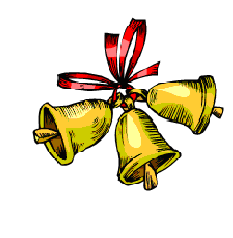 выпуск № 10                                                                      (2018 – 2019 уч.год)- В КАЛЕЙДОСКОПЕ ШКОЛЬНЫХ ДЕЛ-                            23 ноября в школе состоялся настоящий Осенний бал! Ребята пришли в   настоящих  костюмах и камзолах, девушки поразили красотой своих нарядов и причесок!Перед конкурсом бальных танцев команды 9-11 классов «Сентябрь», «Октябрь» и «Ноябрь» приняли участие в весёлой осенней викторине, Бондарева Татьяна – 9 «А» класс, Скрылова Екатерина, Мирошникова Елизавета – 10 «Б» класс, подарили всем музыкальные поздравления. Закончилось мероприятие конкурсом бальных танцев. Каждый класс представил по прекрасному вальсу, которые окунули нас в атмосферу прошлых лет. По итогам конкурса жюри выбрало три класса-победителя, ими стали 9 «А», 9 «Б» и 11 «А» классы. 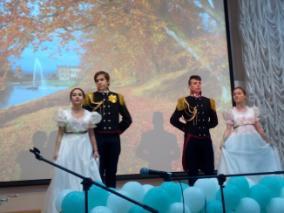 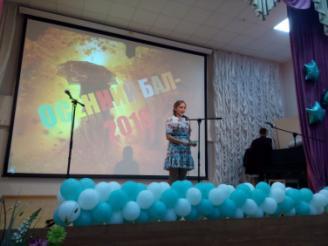 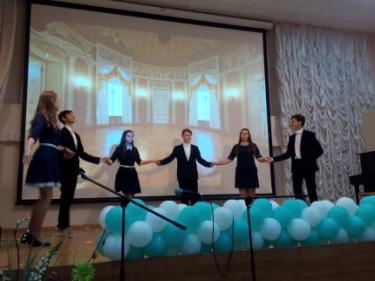 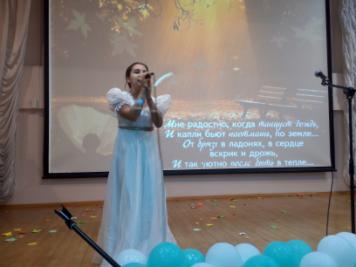  Учредитель и издатель – Совет старшеклассников МБОУ Митрофановская СОШКуратор: Плохих Надежда ВикторовнаГлавный редактор: Кодацкая Елизавета,11 «А» классКорреспонденты: Головенко С., Мирошникова А., Сотников М., Гринева В.Фотокорреспонденты: Калюжная Ксения, Дьякова Ольга.Верстка и дизайн: Гостева Ю., Ракшина М.,Пойда А., Дьякова О., Зубкова С.Адрес редакции: МБОУ Митрофановская  СОШ, кабинет №207e-mail  mitrscho@yandex.ruЮные поэты МКОУ Митрофановской школы! Вы сможете размещать  свои стихотворения, удивительные рассказы, истории! Наша газета поможет раскрыть все ваши творческие способности, и продемонстрировать их всей школе!